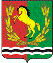 АДМИНИСТРАЦИЯМУНИЦИПАЛЬНОГО ОБРАЗОВАНИЯ РЯЗАНОВСКИЙ СЕЛЬСОВЕТ
АСЕКЕЕВСКОГО РАЙОНА ОРЕНБУРГСКОЙ ОБЛАСТИРАСПОРЯЖЕНИЕ =====================================================================  24.10.2023                                 с. Рязановка                                           № 18-рО создании комиссиипо  обследованию объектов, при выявлении правообладателей ранее учтенных объектов недвижимости в МО Рязановский сельсовет Асекеевского района Оренбургской области1.Утвердить состав комиссии по  обследованию объектов, при выявлении правообладателей ранее учтенных объектов недвижимости в МО Рязановский сельсовет Асекеевского района Оренбургской области согласно приложению к настоящему распоряжению.2.Распоряжение вступает в силу после подписания.Глава муниципального образования                                        А.В. БрусиловРазослано: в дело, прокурору района, администрации районаПриложение к распоряжению администрацииот 24.10.2023 № 18-рСостав комиссии по  обследованию объектов, при выявлении правообладателей ранее учтенных объектов недвижимости в МО Рязановский сельсовет Асекеевского района Оренбургской областиПредседатель комиссииБрусилов Александр Валентинович – глава МО Рязановский сельсоветЧлены комиссии- Кулясова Ольга Васильевна – специалист администрации МО Рязановский сельсовет.- Свиридова Светлана Сергеевна – депутат Совета депутатов МО Рязановский сельсовет.